ÍNDICE DE ANEXOSANEXO 2. Plan de Prácticas Individual. (Estudiante) (Tutor/a académico) (Tutor/a de la entidad).ANEXO 3.1. Tutoría institucional. Guía para el profesional de la entidad sobre la organización y el desarrollo de las tutorías para la guía y tutela de las Prácticas. (Tutor/a de la entidad).ANEXO 3.2. Tutoría institucional. Instrumento para la evaluación. (Tutor/a de la entidad).ANEXO 4. Evaluación final sobre la actuación del estudiante en el centro de prácticas. (Tutor/a de la entidad).ANEXO 9:. Informe de matrícula de honor. Documento de informe final de propuesta de al estudiante para optar a la calificación de Matrícula de Honor. Este documento debe ser cumplimentado por las dos tutorías y adjuntarse a los documentos de evaluación (Tutor/a académico) (Tutor/a de la entidad).ANEXO 2. Plan de Prácticas IndividualTutor/a de la Universidad		Tutor/a del centro de Prácticas F.do:	F.do:NOTA: una vez cumplimentado el Plan de Prácticas Individual se dará a conocer al estudiante y se enviará copia del mismo a mitn@um.es.Anexo 3.1. Tutoría institucionalDurante el periodo que el estudiante permanece en la institución realizando sus prácticas, se propone la realización de algunas tutorías. Estas se pueden utilizar como toma de contacto, para contrastar opiniones, o bien, para resolver dudas o plantear cuestiones. A continuación planteamos realizar dos tutorías, al inicio y al final. También se pueden plantear otras tutorías si se consideran necesarias.Primera tutoría: inicio de las Prácticas Externas (se realizará al inicio de la primera semana en el centro de prácticas)En cualquier otro momento, durante el desarrollo de las Prácticas Externas, se podrán mantener otras tutorías tanto a petición del tutor/a de la entidad, como del estudiante. En cualquier caso, el estudiante tomará nota de la tutoría realizada, para incluirla en su portafolios.Tutoría Final: fin de las Prácticas Externas (se realizará al final de la última semana de prácticas)ANEXO 3.2. Tutoría institucional(Instrumento para la evaluación)A cumplimentar por el tutor/a del centro de prácticas. Este instrumento se cumplimentará al término de cada uno de los correspondientes seminarios que el tutor/a realice con el estudiante durante el periodo de prácticas para guía y tutela dentro de la tutoría en la entidad de prácticas. Los criterios de puntuación utilizados son: 1=no/nunca; 2=a veces; 3=casi siempre; 4=siempre.ANEXO 4. Evaluación final sobre la actuación del estudiante en  el  centro de prácticas(A realizar por el profesional del centro de prácticas)(Los criterios de puntuación utilizados son: 1=no/nunca; 2=a veces; 3=casi siempre; 4=siempre.) NOTA: Cuando alguno de los siguientes ítems no se valora porque no forma parte de las tareas y actuaciones que se han encomendado al estudiante, se recomienda tacharlo.Teniendo en cuenta la información detallada en este informe, se establece la calificación final sobre la actuación del estudiante en el centro de prácticas:En relación con la participación del alumno en las tutorías con el profesional que le ha tutelado en el centro de prácticas, se incorpora el ANEXO 3.2. y se añade su calificación.En caso de propuesta de Matrícula de Honor, el tutor/a del centro de prácticas cumplimentará el modelo de informe cualitativo correspondiente apoyando la propuesta.En 		, a 	de 	de 20 	 Fdo.: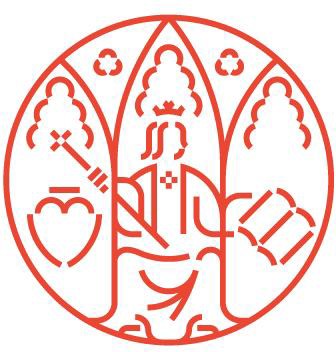 ANEXO 9. Informe para propuesta de Matrícula de HonorEXPOSICIÓN DE MOTIVOS:  debe hacerse mención expresa a los dos aspectos fundamentales sobre los que se realiza la evaluación del alumnado en el centro:Actitudes y cualidades personales (competencias básicas/transversales).Conocimientos propios de la titulación, especializados y ajustados al perfil profesional (competencias específicas).Actitudes y cualidades personales. Teniendo en cuenta que para las actitudes y cualidades personales se propone valorar las habilidades de acceso y gestión de la información, las actitudes de respeto según los principios deontológicos de la profesión, las capacidades de toma de decisiones, diálogo, comunicación, la empatía con los demás, la capacidad para adaptarse a situaciones imprevistas, la actitud profesional a través de la responsabilidad y la iniciativa, la capacidad para la autoevaluación y la respuesta positiva a los consejos, explicite y ejemplifique los criterios utilizados en los que considera como tutor/a que el estudiante merece la mención  de  Matrícula  de  Honor  (use  tanto  espacio  como  considere  conveniente):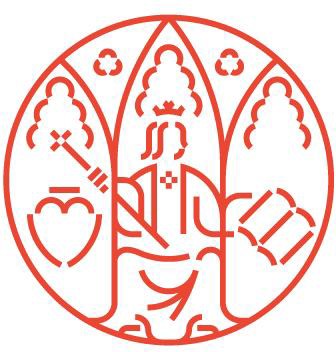 Conocimientos propios de la  titulación, especializados  y  ajustados  al  perfil  profesional. En relación a los conocimientos específicos de la titulación que el estudiante ha demostrado durante su período de prácticas, como el desarrollo y/o comprensión de procesos educativos según las necesidades de la realidad, la elaboración de propuestas de actuación en la institución, el diseño/elaboración de materiales educativos y la colaboración en procesos de asesoramiento pedagógico explicite y ejemplifique los criterios utilizados en los que considera como tutor/a que el estudiante merece la mención de Matrícula de Honor (use tanto espacio como considere conveniente):Otros aspectos a valorar. Explicite y ejemplifique otros aspectos que quiera señalar en relación a la actuación del estudiante en la asignatura (use tanto espacio como considere conveniente):Murcia, a 	de 	de  	(Firma del tutor/a institucional) A/A VICEDECANATO DE PRÁCTICAS EXTERNASDatos del estudiante en prácticasDatos del estudiante en prácticasDatos del estudiante en prácticasNOMBRE YAPELLIDOS:NOMBRE YAPELLIDOS:Datos del centro de prácticasDatos del centro de prácticasDatos del centro de prácticasCENTRO:Datos del tutor/a académicoDatos del tutor/a académicoDatos del tutor/a académicoNOMBRE YAPELLIDOS:NOMBRE YAPELLIDOS:Horario de estancia en el centro de prácticasSelección de actividades a realizar por el estudiante (seleccionadas del Plan de Prácticas General)Actividades de observación y conocimiento de la realidad (seleccionar 1)1. Seleccione actividad...Selección de actividades a realizar por el estudiante (seleccionadas del Plan de Prácticas General)Actividades de actuación y colaboración con el tutor/a de la entidad (seleccionar 2)1. Seleccione actividad...2. Seleccione actividad...Selección de actividades a realizar por el estudiante (seleccionadas del Plan de Prácticas General)Actividades puntuales con autonomía y protagonismo del estudiante (seleccionar 2)1. Seleccione actividad...2. Seleccione actividad...Tareas a desempeñar en el centro de prácticasSe deben señalar con precisión las tareas que realizará el estudiante durante su estancia de prácticas. Estas tareas deben estar vinculadas con la titulación de PedagogíaTarea 1.Tarea 2.Tarea 3.Tarea 4.Tarea 5.Tarea 6.Tarea n.ObservacionesFechaMaterial para guiar al estudiante en la preparación y desarrollo de la tutoríaMaterial para guiar al estudiante en la preparación y desarrollo de la tutoríaPROPÓSITO:Toma de contacto entre el tutor/a del centro y el estudiante en prácticas.Declaración de intenciones e intereses por parte del estudiante.DESARROLLO:El estudiante, inicialmente, antes de asistir al centro de prácticas ha leído y revisado con detenimiento toda la información que aporta el Plan de Prácticas General y su Plan de Prácticas Individual. Conocedor de toda esta información, el estudiante prioriza y selecciona aquella información de dicho plan que sea más de su interés.El estudiante, previo a la tutoría, plasma por escrito aquellos aspectos prioritarios del Plan de Prácticas que recojan sus expectativas e intereses en relación con los distintos apartados en los que se va a centrar su acción durante las prácticas.Durante el desarrollo de la tutoría inicial, el estudiante muestra a su tutor/a los planteamientos. El tutor/a comenta sus impresiones acerca de la propuesta que el estudiante hace.Después de la tutoría, el estudiante reflexiona y toma nota sobre lo ocurrido durante la tutoría inicial y lo que esto ha aportado a su aprendizaje.Material para guiar al estudiante en la preparación y desarrollo de la tutoríaMaterial para guiar al estudiante en la preparación y desarrollo de la tutoríaPROPÓSITO:Valoración en conjunto de las Prácticas Externas.Expresión del grado de satisfacción alcanzado tras la realización de las mismas.DESARROLLO:El estudiante realiza una revisión de todo lo que ha ocurrido durante las prácticas y las diferentes tareas que ha desempeñado o realizado.El estudiante, previo a la tutoría, plasma por escrito sus valoraciones y conclusiones sobre las prácticas realizadas, en función de cada uno de los apartados en los que se ha centrado su acción, destacando los puntos fuertes y débiles de los mismos.Durante el desarrollo de la última tutoría, el estudiante muestra a su tutor/a del centro sus valoraciones. Este comenta sus impresiones acerca de las valoraciones que el estudiante hace.Después de la tutoría, el estudiante reflexiona y toma nota sobre lo ocurrido durante la tutoría final y lo que esto ha aportado a su aprendizaje.El estudiante deberá cumplimentar una ficha sobre esta última tutoría para incluirla en su portafolios.Nombre y apellidos del estudiante:Nombre y apellidos del estudiante:Nombre y apellidos del estudiante:Nombre y apellidos del estudiante:Nombre y apellidos del estudiante:Nombre y apellidos del estudiante:Nombre y apellidos del estudiante:Centro de prácticas:Centro de prácticas:Centro de prácticas:Centro de prácticas:Centro de prácticas:Centro de prácticas:Centro de prácticas:Tutor/a de la entidad:Tutor/a de la entidad:Tutor/a de la entidad:Tutor/a de la entidad:Tutor/a de la entidad:Tutor/a de la entidad:Tutor/a de la entidad:TutoríaAspectos a valorarAspectos a valorarPuntuaciónPuntuaciónPuntuaciónPuntuaciónInicial(al comienzo de las Prácticas)1. Participa activamente y favorece un desarrollo ágil de latutoría.1. Participa activamente y favorece un desarrollo ágil de latutoría.1234Inicial(al comienzo de las Prácticas)2. Tiene claro sus expectativas y propósitos a conseguir conla realización de las Prácticas Externas.2. Tiene claro sus expectativas y propósitos a conseguir conla realización de las Prácticas Externas.1234Inicial(al comienzo de las Prácticas)3. Se ha preparado previamente la tutoría y lleva anotacionessobre sus expectativas, deseos y propósitos a conseguir durante las prácticas.3. Se ha preparado previamente la tutoría y lleva anotacionessobre sus expectativas, deseos y propósitos a conseguir durante las prácticas.1234Inicial(al comienzo de las Prácticas)4. Otros aspectos a destacar:4. Otros aspectos a destacar:4. Otros aspectos a destacar:4. Otros aspectos a destacar:4. Otros aspectos a destacar:4. Otros aspectos a destacar:(Durante eldesarrollo de las prácticas)5. El estudiante solicita al tutor/a realizar alguna tutoría,fuera de las previstas, para tratar temáticas concretas de interés para el desarrollo de sus prácticas.5. El estudiante solicita al tutor/a realizar alguna tutoría,fuera de las previstas, para tratar temáticas concretas de interés para el desarrollo de sus prácticas.1234(Durante eldesarrollo de las prácticas)6. Mantiene encuentros frecuentes con el tutor/a pararesolver cuestiones concretas, pero estas surgen de manera espontánea, sin llevarlos preparados previamente.6. Mantiene encuentros frecuentes con el tutor/a pararesolver cuestiones concretas, pero estas surgen de manera espontánea, sin llevarlos preparados previamente.1234(Durante eldesarrollo de las prácticas)7. Otros aspectos a destacar:7. Otros aspectos a destacar:7. Otros aspectos a destacar:7. Otros aspectos a destacar:7. Otros aspectos a destacar:7. Otros aspectos a destacar:Final(después de finalizar las prácticas)8. Participa activamente y favorece un desarrollo ágil de latutoría.8. Participa activamente y favorece un desarrollo ágil de latutoría.1234Final(después de finalizar las prácticas)9. Se ha preparado previamente la tutoría y llevaanotaciones sobre los aspectos a abordar.9. Se ha preparado previamente la tutoría y llevaanotaciones sobre los aspectos a abordar.1234Final(después de finalizar las prácticas)10. Realiza una revisión de todo lo realizado durante lasprácticas.10. Realiza una revisión de todo lo realizado durante lasprácticas.1234Final(después de finalizar las prácticas)11. Valora las prácticas y destaca algunos aspectos de sudesarrollo.11. Valora las prácticas y destaca algunos aspectos de sudesarrollo.1234Final(después de finalizar las prácticas)12. Otros aspectos a destacar:12. Otros aspectos a destacar:12. Otros aspectos a destacar:12. Otros aspectos a destacar:12. Otros aspectos a destacar:12. Otros aspectos a destacar:Calificación final sobre asistencia a tutorías (de 0 a 10)Calificación final sobre asistencia a tutorías (de 0 a 10)Datos del estudiante en prácticasDatos del estudiante en prácticasNOMBRE YAPELLIDOS:Datos del centro de prácticasDatos del centro de prácticasDatos del centro de prácticasDatos del centro de prácticasDatos del centro de prácticasCENTRO:TELÉFONO:CORREO:FAX:FAX:COORDINADOR/ATUTOR/A DE PRÁCTICAS:N.I.F:Competencias generales /Resultados de aprendizaje12341. Muestra habilidades de acceso y gestión de la información.12342. Conoce y aplica los principios deontológicos del ejercicio profesionaldel pedagogo/a.12343. Respeta la diversidad cultural y religiosa sin discriminaciones.12344. Acepta la igualdad de género.12345. Acepta las diferencias individuales como parte integrante de la riquezade nuestra sociedad y nuestras aulas.12346. Resuelve problemas y toma decisiones mediante el diálogo, laargumentación, la negociación y el consenso con sus compañeros.12347. Muestra habilidades comunicativas y sociales para el trabajo en grupo.1234Competencias disciplinares / Resultados de Aprendizaje12348. Diseña procesos de enseñanza / programas educativos y los aplica enla entidad de prácticas.12349. Recoge información del contexto de prácticas y realiza informesutilizando técnicas metodológicas de investigación.123410. Diseña recursos didácticos para utilizar en la realidad de prácticas.123411. Interviene en actuaciones relacionadas con el asesoramientopedagógico.123412. Planifica proyectos de mejora que den respuesta a necesidadesdetectadas.123413. Interviene en procesos de formación que favorezcan el desarrolloprofesional de determinados colectivos.1234Otros aspectos a valorar123414. Ha desarrollado las actividades propuestas en el Plan PrácticasIndividual.14. Ha desarrollado las actividades propuestas en el Plan PrácticasIndividual.123415. Cumple el horario de asistencia y permanencia al centro.15. Cumple el horario de asistencia y permanencia al centro.123416. Manifiesta interés en la realización de las tareas propuestas.16. Manifiesta interés en la realización de las tareas propuestas.123417. Manifiesta iniciativa en el desarrollo de sus tareas.17. Manifiesta iniciativa en el desarrollo de sus tareas.123418. La relación con el tutor/a ha sido buena.18. La relación con el tutor/a ha sido buena.123419. La relación con otros miembros de la entidad ha sido buena.19. La relación con otros miembros de la entidad ha sido buena.123420. Sus conocimientos son adecuados para realizar las tareas propuestas20. Sus conocimientos son adecuados para realizar las tareas propuestas1234ObservacionesObservacionesObservacionesObservacionesObservacionesObservaciones21. Destaca en:21. Destaca en:21. Destaca en:21. Destaca en:21. Destaca en:21. Destaca en:22. Necesita mejorar en:22. Necesita mejorar en:22. Necesita mejorar en:22. Necesita mejorar en:22. Necesita mejorar en:22. Necesita mejorar en:23. Otras observaciones:23. Otras observaciones:23. Otras observaciones:23. Otras observaciones:23. Otras observaciones:23. Otras observaciones:24. Nº de faltas de asistencia justificadas:No justificadas:No justificadas:No justificadas:No justificadas:No justificadas:DATOS DEL ESTUDIANTEDATOS DEL ESTUDIANTEDATOS DEL ESTUDIANTENombre y apellidos del estudianteCalificación otorgadaCalificación otorgadaTITULACIÓNTITULACIÓNCURSO ACADÉMICOGrado en PedagogíaGrado en Educación SocialGrado en PedagogíaGrado en Educación SocialDATOS DEL PRACTICUMDATOS DEL PRACTICUMDATOS DEL PRACTICUMAsignatura□ Prácticas Externas I□ Prácticas Externas IINombre del tutor/aacadémico